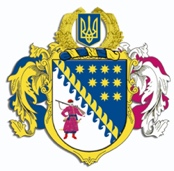 ДНІПРОПЕТРОВСЬКА ОБЛАСНА РАДАVIIІ СКЛИКАННЯПостійна комісія обласної ради з питань сім’ї, молоді та спорту49004, м. Дніпро, просп. Поля, 2ВИСНОВКИ ТА РЕКОМЕНДАЦІЇ № 4/2905 березня 2024 року12.00Заслухавши та обговоривши інформацію голови постійної комісії обласної ради з питань сім’ї, молоді та спорту Кошляка М.А. про рекомендацію до складу секретаріату пленарного засідання дев’ятнадцятої сесії Дніпропетровської обласної ради VIII скликання, постійна комісія вирішила:Інформацію голови постійної комісії Кошляка М.А. взяти до відома. Рекомендувати Музику Д.С. до складу секретаріату пленарного засідання дев’ятнадцятої сесії Дніпропетровської обласної ради VIII скликання. Голова постійної комісії		                                             М.А. КОШЛЯК